ProjektsInformatīvais ziņojums“Par Ministru kabineta 2016. gada 13. decembra sēdes protokollēmuma (Nr. 68, 27.§) Noteikumu projekts “Grozījumi Ministru kabineta 2015. gada 8. decembra noteikumos Nr. 709 “Noteikumi par izmaksu noteikšanas metodiku un kārtību, kādā pašvaldība atbilstoši tās noteiktajām vidējām izmaksām sedz pirmsskolas izglītības programmas izmaksas privātai izglītības iestādei”” 2. punktā dotā uzdevuma izpildi”Informatīvais ziņojums “Par Ministru kabineta 2016. gada 13. decembra sēdes protokollēmuma (Nr. 68, 27.§) Noteikumu projekts “Grozījumi Ministru kabineta 2015. gada 8. decembra noteikumos Nr. 709 “Noteikumi par izmaksu noteikšanas metodiku un kārtību, kādā pašvaldība atbilstoši tās noteiktajām vidējām izmaksām sedz pirmsskolas izglītības programmas izmaksas privātai izglītības iestādei”” 2. punktā dotā uzdevuma izpildi” (turpmāk – informatīvais ziņojums) sagatavots, pamatojoties uz Ministru kabineta 2016. gada 13. decembra sēdes protokola (Nr. 68, 27.§) 2. punktu, kas paredz Vides aizsardzības un reģionālās attīstības ministrijai (turpmāk – VARAM) līdz 2017. gada 1. septembrim apkopot un iesniegt izskatīšanai Ministru kabinetā informāciju par pašvaldību izmaksātā atbalsta izlietojuma kontroles rezultātiem Ministru kabineta 2015. gada 8. decembra noteikumu Nr. 709 “Noteikumi par izmaksu noteikšanas metodiku un kārtību, kādā pašvaldība atbilstoši tās noteiktajām vidējām izmaksām sedz pirmsskolas izglītības programmas izmaksas privātai izglītības iestādei” (turpmāk – MK noteikumi Nr. 709) 11. punkta izpildes nodrošināšanai, lai līdz ar pašvaldības atbalsta pārskatīšanu bērnu vecākiem tiek samazināts vai netiek palielināts maksājums par pirmsskolas izglītības programmas apguvi privātajā izglītības iestādē.1. Pašvaldības atbalsts bērniem, kuriem netiek nodrošinātas vietas pašvaldības pirmsskolas izglītības iestādēsKonstatēts, ka 2017. gada 1. maijā pašvaldību pirmsskolas izglītības iestādes (turpmāk – pašvaldības PII) kopā apmeklēja 75 936 bērni. Savukārt, privātās pirmsskolas izglītības iestādes (turpmāk – PPII) apmeklēja 8 513 bērni, un bērnu uzraudzības pakalpojumus izmantoja 1 667 bērni. Līdz ar to secināms, ka 2017. gada 1. maijā 11,8 % bērnu nesaņem pirmsskolas izglītības pakalpojumu pašvaldības PII.Ministru kabineta 2016. gada 13. decembra noteikumi Nr. 787 “Grozījumi Ministru kabineta 2015. gada 8. decembra noteikumos Nr. 709 „Noteikumi par izmaksu noteikšanas metodiku un kārtību, kādā pašvaldība atbilstoši tās noteiktajām vidējām izmaksām sedz pirmsskolas izglītības programmas izmaksas privātai izglītības iestādei”” (turpmāk – MK noteikumi Nr. 787) stājās spēkā 2016. gada 16. decembrī, saskaņā ar kuriem pašvaldības atbilstoši jaunajai aprēķina metodikai aprēķināja piešķiramo atbalstu 2017. gadā bērniem, kuri apmeklē PPII. MK noteikumi Nr. 787 paredz prasību pašvaldībai, aprēķinot vienam izglītojamam nepieciešamās vidējās izmaksas pašvaldības izglītības iestādēs pirmsskolas izglītības programmas īstenošanai, veikt atsevišķu aprēķinu par bērniem no pusotra gada līdz četru gadu vecumam un par bērniem, kam tiek īstenota obligātā sagatavošana pamatizglītības ieguvei. MK noteikumu Nr. 709 7.3,7.4 un 7.5 punkts nosaka formulas, pēc kurām pašvaldībām jāveic iepriekš minētie aprēķini. Aprēķināšanas mehānisms paredz, ka vispirms tiek aprēķināti kopējie pašvaldības PII izdevumi, tostarp iekļaujot iepriekšējā gada valsts budžeta mērķdotāciju pedagogu atalgojumam, valsts sociālās apdrošināšanas obligātajām iemaksām, valsts budžeta dotāciju mācību līdzekļu iegādei. Turpmāk kopējie izdevumi tiek izmantoti formulās. Aprēķinot pašvaldības atbalstu bērniem no pusotra gada līdz četru gadu vecumam, kopējie pašvaldības PII izdevumi tiek dalīti ar kopējo bērnu skaitu pašvaldības PII un dalīti ar 12, lai iegūtu pašvaldības atbalstu vienam mēnesim. Savukārt, aprēķinot pašvaldības atbalstu bērniem, kam tiek īstenota obligātā sagatavošana pamatizglītības ieguvei, kopējie pašvaldības PII izdevumi tiek reizināti ar bērnu skaitu pašvaldības PII, kam tiek īstenota obligātā sagatavošana pamatizglītības ieguvei un tad dalīta ar kopējo bērnu skaitu pašvaldības PII. Pēc tam no iegūtās summas tiek atņemta iepriekšējā gada valsts budžeta mērķdotācija pedagogu atalgojumam un valsts sociālās apdrošināšanas obligātajām iemaksām un valsts budžeta dotācija mācību līdzekļu iegādei, kas pēc tam tiek dalīta ar bērnu skaitu pašvaldības PII, kam tiek īstenota obligātā sagatavošana pamatizglītības ieguvei, un dalīta ar 12, lai iegūtu pašvaldības atbalstu vienam mēnesim.Pašvaldības aprēķinātos jaunos atbalsta apmērus apstiprināja ar pašvaldības saistošajiem noteikumiem (turpmāk arī – SN) vai ar pašvaldības domes lēmumu. Atbilstoši MK noteikumu Nr. 709 17. punktam pašvaldība saistošos noteikumus vai pašvaldības domes lēmumu par pašvaldības atbalsta noteikšanu nosūta VARAM. Kopumā 29 pašvaldības ir veikušas aprēķinus par atbalstu bērniem, kuri apmeklē PPII. Problēmas ar vietu nodrošināšanu pašvaldības pirmskolas izglītības iestādēs šobrīd ir 23 pašvaldībās, taču vairākas pašvaldības aprēķinus ir veikušas, lai nepieciešamības gadījumā nodrošinātu šāda veida pakalpojumu savā pašvaldībā deklarētajiem iedzīvotājiem. Saņemot pašvaldību saistošos noteikumus vai domes lēmumus, VARAM veica pārbaudi, vai pašvaldības ir pareizi aprēķinājušas atbalsta apmēru atbilstoši MK noteikumos Nr. 709 noteiktajām formulām. VARAM ir sniegusi atzinumus 29 pašvaldībām. Sākotnēji dažas pašvaldības bija pieļāvušas kļūdas aprēķinos, uz ko norādīja VARAM. Atbilstoši VARAM norādījumiem aprēķini tika koriģēti. Līdz ar to var secināt, ka pašvaldības ir pareizi veikušas aprēķinus par piešķiramo atbalstu bērniem, kuri apmeklē PPII, t.i., atbilstoši MK noteikumos Nr. 709 noteiktajām izmaksu pozīcijām un aprēķinu formulām.. Ņemot vērā MK noteikumos Nr. 709 VARAM paredzēto kompetenci un ierobežotos resursus, VARAM neveic pārbaudi par pašvaldību uzskaitīto izmaksu vērtībām un to pamatotību. Taču gadījumos, ja tiek saņemtas kādas sūdzības no vecākiem vai PPII par iespējamiem pārkāpumiem pašvaldības atbalsta aprēķināšanā, tad VARAM lūdz attiecīgajai pašvaldībai sniegt detalizētu skaidrojumu par konkrēto gadījumu.* Pašvaldības, kurās atbalsts ir aprēķināts (euro), taču visiem tiek nodrošinātas vietas pašvaldības PII1. tabula. Pašvaldību atbalsta apmērs (euro) bērniem, kuri apmeklē PPIIPašvaldību vidējais atbalsta apmērs 1,5-4 gadīgiem bērniem ir 212.61 euro. Vislielāko atbalstu nodrošina Babītes novads (278 euro), bet viszemāko atbalstu - Kuldīgas novads (150 euro).Bērniem, kam tiek īstenota obligātā sagatavošana pamatizglītības apguvei, vidējais pašvaldības atbalsts ir 155.26 euro. Vislielākais atbalsts ir Ādažu novadā (212.17 euro), bet viszemākais - Kuldīgas novadā (91 euro).Vairākas pašvaldības atbilstoši savām budžeta iespējām ir nolēmušas maksāt lielāku atbalstu, nekā to nosaka MK noteikumi Nr. 709. No 2017. gada pašvaldību izdevumi kopumā pieaug un pašvaldību budžetos tam ir ieplānoti lielāki līdzekļi. Līdz ar to absolūtos skaitļos PPII kopumā no pašvaldībām saņem lielāku atbalstu. Jāņem vērā, ka valsts mērķdotācija pedagogu algām principā nosedz to starpību, kas veidojas pašvaldības atbalstā starp 1,5-4 gadu veciem bērniem un bērniem, kam nepieciešama obligātā sagatavošana pamatizglītības ieguvei. Tādēļ pie nosacījuma, ka PPII 2017. gadā nepalielina sava pakalpojuma cenas, tad vecāku līdzmaksājumam vajadzētu samazināties gandrīz visās pašvaldībās. Vislielākais samazinājums vecāku līdzmaksājumos ir paredzams šādās pašvaldībās: Ropažu novadā (111,93 euro), Ozolnieku novadā (61,39 euro), Ķekavas novadā (58,83 euro). Vienīgi Saulkrastu novadā un Salaspils novadā pašvaldības atbalsts samazinās, attiecīgi vecāku līdzmaksājums palielināsies par 42,64 euro un 15,47 euro.VARAM ir veikusi aprēķinus par to, cik ir kopējā summa, ko pašvaldības kopā izmaksā PPII. Salīdzināšanai tika veikti aprēķini par 2016. gada un 2017. gada maiju. Bērnu skaits 2016. gada maijā, kuri apmeklēja PPII bija 8827, bet salīdzinājumā ar 2017. gada maiju tas bija samazinājies līdz 8513. Lai gan bērnu skaits ir samazinājies, tomēr atbilstoši jaunajai pašvaldību atbalsta aprēķināšanas metodikai kopējais finansējuma apjoms, ko saņēma PPII no pašvaldībām ir pieaudzis. Proti, ja 2016. gada maijā visas pašvaldības kopā PPII izmaksāja 1 588 589,88 euro, tad 2017. gada maijā pašvaldības izmaksāja atbalstu 1 667 542,44 euro apmērā. Secināms, ka neskatoties uz to, ka bērnu skaits, kas apmeklē PPII, samazinās, tomēr pašvaldības atbalsts 2017. gadā ir palielinājies, un absolūtos skaitļos PPII ir saņēmušas lielāku finansējumu no pašvaldībām (2016. gadā izmaksas vienam bērnam ir 179,97 euro, 2017. gadā - 195,88 euro). Vienlaikus ir jāņem vērā, ka objektīvu iemeslu dēļ daudzās PPII 2017. gadā kopējie izdevumi arī ir palielinājušies. Latvijas Privāto pirmskolu biedrība ir veikusi aptauju, kurā kopumā piedalījās 24 PPII. Aptaujas dati liek secināt, ka daudzas PPII ir salīdzinoši mazas, proti, pusē PPII bērnu skaits ir mazāks par 50 bērniem un vidēji tikai katrā piektajā PPII bērnu skaits ir lielāks par 150 bērniem. Tāpat aptaujas dati rāda, ka vairums PPII ir cēlušas mācību maksu, proti, no aptaujātajām 24 PPII 19 ir paaugstinājušas maksu 2017. gadā. Galvenie iemesli mācību maksas paaugstināšanai esot bijuši darbinieku atalgojuma palielināšana, telpu nomas maksas palielināšana un apsaimniekošanas/komunālo maksājumu palielināšanās. 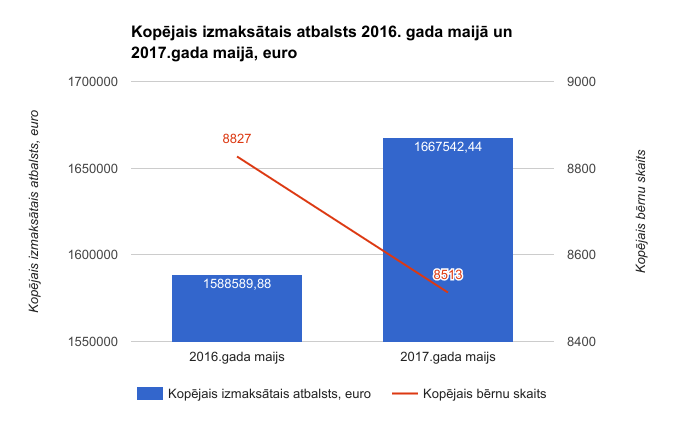 Kaut gan normatīvajos aktos nav noteikta prasība pašvaldībām nodrošināt atbalstu bērniem, kuri izmanto bērnu uzraudzības pakalpojumus, tomēr kopumā 20 pašvaldības atbilstoši savām budžeta iespējām ir noteikušas atbalsta apmēru bērniem, kuri izmanto bērnu uzraudzības pakalpojumus. VARAM ir apkopojusi arī informāciju par bērnu skaitu 2017. gada maijā, kuri izmanto bērnu uzraudzības pakalpojumus.2. tabula. Pašvaldību atbalsts (euro) bērniem, kuri izmanto bērnu uzraudzības pakalpojumusVidēji vienam bērnam atbalsts mēnesī ir 134,8 euro,  novados tas ir no 60 euro (Jelgavas pilsētā un Ogres novadā) līdz pat 188 euro (Mārupes novadā). Lielāko finansiālo atbalstu sniedz: Mārupes novads (188 euro), Olaines novads (187,78 euro), Vecumnieku novads (185 euro), Tukuma novads (181,17 euro), Stopiņu novads(176 euro), Ikšķiles novads (171,67 euro), Salaspils novads (170 euro). Taču Vecumnieku novadā ir atvērtas papildus grupas pašvaldības pirmsskolas izglītības iestādē, tāpēc jau tuvākā mēneša laikā bērnu uzraudzības pakalpojumi novadā vairs nebūs nepieciešami. Tikmēr Ādažu novadā no aprīļa atbalsta apjoms tika palielināts līdz 150 euro.Visvairāk bērnu uzraudzības pakalpojumus izmanto Rīgas pilsētā (831 bērni), Ķekavas novadā (272 bērni) un Mārupes novadā (141 bērni), attiecīgi šīs pašvaldības kopsummā arī patērē visvairāk līdzekļu uz konkrēto atbalstu. Kopumā atbalsts tiek sniegts 1790 bērniem.Salīdzinot ar 2016. gadu, atbalsta apjoms ir mainījies astoņām pašvaldībām, piecām no tām pieauga: Vecumnieku novadam no 43 euro līdz 185 euro (kas ir straujākais pieaugums), Mārupes novadam no 86 euro uz 188 euro, Rīgas pilsētai no 116,07 euro līdz 118,24 euro, Siguldas novadam no 106,41 euro līdz 112,86 euro un Tukuma novadam no 175,25 euro līdz 181,17 euro. Olaines un Saulkrastu novados atbalsta apjoms ir samazinājies attiecīgi par 25,17 euro un 27 euro.Kaut gan valsts atbalsta programma bērniem, kuri izmanto PPII un bērnu uzraudzības pakalpojumus, ir beigusies 2016. gada 31. maijā, tomēr ir vērojama tendence, ka bērnu skaits, kuri izmanto bērnu uzraudzības pakalpojumus, nav samazinājies tik būtiski, kā tika sākotnēji prognozēts. Ja 2016. gada maijā 2233 bērni izmantoja bērnu uzraudzības pakalpojumus, tad 2017. gada maijā bērnu uzraudzības pakalpojumu saņemošais skaits samazinājās tikai līdz 1790 bērniem.2. PPII izdevumu tāmesVARAM ir veikusi aptauju, kuras ietvaros tika iegūta informācija par vairāku PPII izmaksām, salīdzinot, vai tās ir palikušas nemainīgas vai ir mainījušas. Ņemot vērā PPII lūgumu, aptaujāto PPII nosaukumi netiks publiskoti informatīvajā ziņojumā, tomēr kopējo tendenci attiecībā uz PPII izmaksām var izsecināt. Kopumā tika aptaujātas 36 PPII, no kurām 28 ir palielinājušas izmaksas 2017. gadā. Pieauguma apjomi arī būtiski atšķiras, jo mazākais izmaksu kāpums atsevišķiem PPII ir pieci euro, bet ir PPII, kuru izmaksu pieaugums ir pat lielāks par 70 euro. Ja skatās tieši šīs 28 PPII, tad vidējais izmaksu pieaugums 2017. gadā ir 25,54 euro. Līdz ar to var secināt, ka neskatoties uz to, ka pašvaldību atbalsta apmērs vairumā pašvaldību ir pieaudzis un pašvaldības kopumā vairāk izmaksā finansējumu bērniem, kuri apmeklē PPII, tomēr vairumā gadījumu vecāku maksājuma daļa īpaši nesamazinās vai pat ir pieaugusi. Atbilstoši noteikumu Nr. 709 11. punktam pašvaldības atbalsts tiek piešķirts, ja privātā izglītības iestāde samazina bērna likumīgā pārstāvja maksu par pirmsskolas izglītības programmas īstenošanu tādā apmērā, kas atbilst izmaksātajam pašvaldības atbalsta un  saņemtās valsts budžeta mērķdotācijas vienam bērnam kopējam apmēram. VARAM, aptaujājot pašvaldības, nav saņēmusi informāciju, ka kāda no pašvaldībām būtu pārtraukusi sniegt atbalstu izmaksu nesamazināšanas dēļ – rēķinos tiek norādīts vecāku līdzmaksājums, kas tiek samazināts atbilstoši pašvaldību sniegtajam atbalstam. Līdz ar to, lai arī kopējās izmaksas vecākiem ir pieaugušas, formāli PPII norāda izmaksu samazinājumu rēķinos.No pašvaldību tīmekļvietnēs pieejamās informācijas VARAM izlases kārtībā ir veikusi atsevišķu pašvaldību (Babītes novads un Ķekavas novads) vidējo pašvaldības PII izmaksu tāmes salīdzinājumu ar tām PPII, kurām attiecīgā pašvaldība maksā līdzfinansējumu. Izdevumu pozīcijas, kurās ir vērojama vislielākā atšķirība starp pašvaldības PII un PPII ir:atalgojums; pakalpojumu samaksa; krājumi, materiāli, energoresursi, biroja preces, inventārs.Izdevumi atalgojumam lielākajā daļā PPII ir lielāki nekā vidējie pašvaldības izdevumi. Atsevišķu PPII izdevumu atalgojuma atšķiras pat 1,5 reizes no pašvaldības vidējiem izdevumiem. Viens no iespējamiem iemesliem šādai atalgojuma atšķirībai varētu būt tas, ka daudzās PPII viens pedagogs strādā ar mazāku bērnu skaitu nekā pašvaldību PII strādājošie pedagogi. Būtiskas atšķirības ir novērojamas izdevumos par pakalpojumiem. Gandrīz visām PPII izdevumi par pakalpojumiem ir būtiski lielāki, nekā pašvaldības vidējie izdevumi. Atsevišķos gadījumos atšķirības ir trīs un vairāk reizes. Būtiska izdevumu sadaļa atsevišķiem PPII, kas veido tik lielus uzdevumus par pakalpojumiem, ir izdevumi par telpu nomu, kas atsevišķos PPII sasniedz pat vairāk kā 50 euro vienam bērnam mēnesī. Tāpat ir novērojams, ka vairākās PPII būtisku daļu no pakalpojumu izdevumiem veido iestādes administratīvie izdevumi un ar iestādes darbības nodrošināšanu saistītie izdevumi, kas atsevišķos gadījumos daudzkārt pārsniedz pašvaldības PPI vidējās izmaksas. Izdevumi krājumiem, materiāliem, energoresursiem, biroja precēm, inventāram vairumā PPII ir lielāki nekā vidēji pašvaldības PPI. Atsevišķu PPII izdevumu tāmēs tas pat sastāda ievērojamu izdevumu daļu un atšķirība starp pašvaldības vidējām PPII izmaksām ir piecas un pat 10 reizes lielākas.Papildus var secināt, ka atsevišķas PPII daļu līdzekļus (2-4 % no kopējām izmaksām) tērē mācību ), darba un dienesta komandējumiem, dienesta, darba braucieniem.Tāpat VARAM izlases kārtībā ir veikusi detalizētu analīzi par atsevišķiem PPII rēķiniem, ko PPII ir izsniegušas bērnu vecākiem. Ņemot vērā nosacījumus personu datu aizsardzībā, konkrēto PPII nosaukumi un izrakstītie rēķini netiks publiskoto šajā informatīvajā ziņojumā. Vienlaikus veiktā analīze ļauj veikt vispārīgus secinājumus. Tas nenozīmē, ka zemāk uzskatītās problēmas ir raksturīgas visu PPII darbībā, tomēr tas norāda uz problemātikas tendencēm, kuras būtu nepieciešams risināt.Secinājumi par PPII tāmēm un izsniegtajiem rēķiniem:Lai arī pašvaldības ir diferencējušas atbalstu pa izglītojamo vecuma grupām un tas tiek norādīts pirmsskolas izglītojamo vecākiem izrakstītajos rēķinos, tomēr faktiski daudzās PPII ir palielinājies, nevis samazinājies pirmsskolas izglītojamo vecāku līdzmaksājuma apmērs par izglītības pakalpojuma saņemšanu;Lai arī pirmsskolas ir sastādījušas izmaksu tāmi pa izdevumu pozīcijām, tajā norādītās izmaksas vienam izglītojamam nesakrīt ar pirmsskolas izglītojamo vecākiem izrakstītajos rēķinos un pirmsskolu un izglītojamo vecāku starpā noslēgtajos līgumos par izglītības pakalpojuma sniegšanu norādītajām izmaksām (rēķinos norādītas augstākas izglītības pakalpojuma izmaksas nekā tāmē un līgumos), un ir pat konstatēti gadījumi, ka minētās izmaksas atšķiras pat par 50 %;PPII un izglītojamo vecāku starpā noslēgto līgumu par izglītības pakalpojuma sniegšanu pielikumā nav pievienotas izmaksu tāmes pa izdevumu pozīcijām;Konstatēti gadījumi, kad viena un tā pati PPII dažādām pašvaldībām līgumos starp PPII un pašvaldību pievieno dažādas tāmes ar atšķirīgiem aprēķiniem;Pastāv divi veidi, kā var tikt slēgti līgumi starp PPII, pašvaldību un bērnu vecākiem, proti, viens trīspusējais līgums vai divi divpusējie līgumi. Konstatēti gadījumi, kad slēdzot divpusējos līgumus, mainoties pašvaldības atbalsta apmēram atbilstoši grozījumiem MK noteikumos Nr. 709, PPII ar pašvaldību slēdz jaunu divpusējo līgumu, taču PPII ar bērnu vecākiem jaunu līgumu nenoslēdz. Šāda PPII rīcība ir uzskatāma par MK noteikumu Nr. 709 3. punkta neievērošanu;PPII izsniegtajos rēķinos bērnu vecākiem maksa par PPII sniegto pakalpojumu tiek formulēta dažādi, piemēram, “mācību maksa par pirmsskolas izglītības programmas apguvi”, “bērnu pieskatīšanas pakalpojumu sniegšana”, “abonementa maksa”, u.c.Vienlaikus ir konstatēts, ka spēkā esošajos līgumos, kas noslēgti starp PPII un vecākiem, ir vairākas juridiskās tehnikas neprecizitātes, lai gan daudzas PPII ir iepriekš norādījušas savās izdevumu tāmēs, ka izmanto juristu pakalpojumus;Līgumos starp PPII un bērnu vecākiem bieži tiek norādīta bērnu ēdināšanas maksa, kas ir jāsedz bērnu vecākiem. Konstatēti gadījumi, ka viena un tā pati PPII vienāda vecuma bērniem nosaka atšķirīgu maksu par ēdināšanas pakalpojumiem (piemēram, viena un tā pati PPII viena bērna vecākam par ēdināšanas pakalpojumiem rēķinā norāda summu 2,8 euro par dienu, bet citam bērna vecākam 3,9 euro);Konstatēti gadījumi, kad PPII atsakās bērnu vecākiem uzrādīt izmaksu tāmes un nepievieno tās vecāku rēķiniem, tādā veidā pārkāpjot MK noteikumu Nr. 709 11. punktu. Šādi atteikumi tiek pamatoti ar komercnoslēpumu aizsardzību.Par identificētajām problēmām attiecībā uz MK noteikumu Nr. 709 3. punkta piemērošanu tika diskutēts VARAM organizētajā sanāksmē 2017. gada 1. jūnijā par MK noteikumu Nr. 709 piemērošanas aktualitātēm. Sanāksmē piedalījās gan pašvaldību, gan PPII, gan vecāku organizāciju pārstāvji. Attiecībā uz konstatētajām nepilnībām attiecībā uz MK noteikumu Nr.709 3.punkta piemērošanu iesaistītās puses secināja, ka tie ir tikai atsevišķi gadījumi un ka esošais regulējums ļauj minētās nepilnības sekmīgi risināt. Tāpat pašvaldības norādīja, ka ir jāsaglabā norma, kas ļauj pašvaldībām izvēlēties, vai slēgt divus divpusējos līgumus vai vienu trīspusējo līgumu par pašvaldības atbalsta izmaksu PPII. Ņemot vērā minēto, 2017. gada 1. jūnija sanāksmē netika izteikti priekšlikumi veikt jebkādus grozījumus MK noteikumu Nr. 709 3. punktā. Ņemot vērā identificētās nepilnības, VARAM aicinās pašvaldības turpmāk rūpīgāk veikt PII darbības pārraudzību noslēgto līgumu ietvaros, īpašu uzmanību pievēršot norādītājiem aspektiem.Latvijas Privāto pirmskolu biedrības veiktajā PPII aptaujā pašvaldību sadarbība ar PPII tika novērtēta kā nepietiekama. Tika uzsvērta nepieciešamība uzlabot savstarpējo komunikāciju,  t.sk. savlaicīga informēšana par izmaiņām, birokrātisko prasību mazināšana u.c. Attiecīgi ir secināms, ka daudzu konstatēto nepilnību novēršanā nav nepieciešamība veikt būtiskus grozījumus MK noteikumos Nr. 709, bet gan svarīgi uzlabot sadarbību starp PPII un pašvaldībām.3. Priekšlikumi iespējamiem grozījumiem MK noteikumos Nr. 709Lai apspriestu VARAM piedāvātos priekšlikumus grozījumiem noteikumos Nr. 709, 2017. gada 1. jūnijā tika organizēta darba grupas sanāksme, kurā tika aicinātas piedalīties Izglītības un zinātnes ministrija, Latvijas Pašvaldību savienība, kā arī pārstāvji no pašvaldībām, privātajam pirmsskolas izglītības iestādēm un vecāku intereses pārstāvošajām organizācijām. Sanāksmes laikā tika izteikti, kā arī pēc sanāksmes tika iesūtīti priekšlikumi iespējamiem grozījumiem noteikumos Nr. 709, kas tika izvērtēti sadarbībā ar atbilstīgajām institūcijām (skat. tabulā priekšlikumu apkopojumu).Lai novērstu neskaidrības par to, kā pareizi aprēķināms pamatlīdzekļu nolietojums, nepieciešams precizēt MK noteikumu Nr. 709 7. punktu šādā redakcijā: „7. Papildus šo noteikumu 6. punktā minētajām izmaksām pašvaldība izmaksās iekļauj arī pašvaldības izglītības iestāžu kopējo pamatlīdzekļu nolietojumu, ko aprēķina, ievērojot pašvaldībām noteikto ilgtermiņa ieguldījumu uzskaites kārtību.”.Papildus diskusijās par aktualitātēm saistībā ar MK noteikumu Nr. 709 piemērošanu tika izteikts aicinājums VARAM pastiprināt MK noteikumu Nr. 709 piemērošanas uzraudzību. Piemēram, VARAM nosūtīt kā paraugu vienotu tabulas formu gan pašvaldībām gan visām PPII, lai aprēķinu tāmes visas iesaistītās puses aprēķinātu pēc vienotas pieejas. 4. Turpmākā rīcība1. VARAM sadarbībā ar Izglītības un zinātnes ministriju, Latvijas Pašvaldību savienību, privāto pirmsskolas izglītības iestāžu pārstāvjiem veic šādus grozījumus MK noteikumos Nr. 709:1.1. Izteikt 7. punktu šādā redakcijā: “7.Papildus šo noteikumu 6. punktā minētajām izmaksām pašvaldība izmaksās iekļauj arī pašvaldības izglītības iestāžu, kas īsteno pirmsskolas izglītības programmu, kopējo pamatlīdzekļu nolietojumu, ko aprēķina, ievērojot pašvaldībām noteikto ilgtermiņa ieguldījumu uzskaites kārtību.”1.2. Izteikt 16. punktu šādā redakcijā:“16. Līguma slēgšanas laikā pašvaldība pārliecinās, ka pašvaldības atbalsta saņēmējam uz iepriekšējā kalendārā mēneša pēdējo dienu nav nodokļu parādu Publisko iepirkumu likuma izpratnē arī gadījumā, ja netiek veikts iepirkums. Parāda esamības gadījumā pašvaldībai ir tiesības atteikt slēgt līgumu ar pašvaldības atbalsta saņēmēju.” 2. Vides aizsardzības un reģionālās attīstības ministrija aicina Valsts kontroli pašvaldību finanšu, likumības un lietderības revīziju ietvaros, tai skaitā izvērtēt šādus aspektus:vai pašvaldības atbalsta aprēķinā ir iekļauti MK noteikumos Nr. 709 6. punktā iekļautie izdevumi, un aprēķinātās vērtības ir samērīgas;vai ar pašvaldības piešķirtajiem budžeta līdzekļiem PPII rīkojas saimnieciski atbilstoši noteiktajiem mērķiem;vai pašvaldībās līgumos starp PPII un pašvaldību tiek pievienotas izmaksu tāmes, kā arī ir noteikta atskaitīšanas un uzraudzības kārtība.Vides aizsardzības un reģionālās attīstības ministrs			Kaspars GerhardsPielikumsinformatīvā ziņojuma projektam “Izdevumu tāmju detalizēts atšifrējums, salīdzinot atsevišķu pašvaldības pirmsskolas izglītības iestāžu vidējās izmaksas ar privāto pirmsskolas izglītības iestāžu izmaksām”Pašvaldība2016. gadā2017. gadā (1,5-4 gadi)2017. gadā (bērni, kam nepieciešama obligātā sagatavošana pamatizglītības ieguvei)Saistošie noteikumi (SN)/Domes lēmumsVecāku līdzmaksājuma samazinājums, ja PPII salīdzinājumā ar 2016. gadu nepalielina cenuĀdažu novads202.26242.58212.17Domes lēmums40.32Babītes novads249278209SN29Baldones novads193.21207.47148.01SN14.26Burtnieku novads*196.89130.54SN196.89Carnikavas novads190.86208.12152.36Domes lēmums17.26Cēsu novads205.5242.13181.23SN36.63Ikšķiles novads226.56242.01180.88SN15.45Inčukalna novads200.45216.02156.52Domes lēmums15.57Jelgava170185.07185.07SN15.07Jūrmala204235.84176.59SN31.84Kokneses novads *210148.24SN210Kuldīgas novads126.2715091Domes lēmums23.73Ķekavas novads169.33228.16169.78SN58.83Lielvārdes novads*251.66185.25SN251.66Liepāja 147.98163.02120.98SN163.02Mārupes novads206.86228170Domes lēmums21.14Ogres novads192.11224.09160.2Domes lēmums31.98Olaines novads212.95232.11170.73Domes lēmums19.16Ozolnieku novads188.03249.42172.88SN61.39Rēzekne*173.42124.1Domes lēmums173.42Rīga173.1197.34145.9Domes lēmums24.24Ropažu novads123.71235.64167.76Domes lēmums111.93Rucavas novads*190.01108.03Domes lēmums190.01Salaspils novads234.48219.01159.42Domes lēmums-15.47Saulkrastu novads 249206.36144.22Domes lēmums-42.64Siguldas novads139.96179.11151.13SN39.15Stopiņu novads186.79204.02141.35Domes lēmums17.23Tukuma novads175.25181.17108.54Domes lēmums5.92Valmiera*157.47194.6134.67SN37.13PašvaldībaAtbalsts no 01.01.2016., euroAtbalsts no 01.06.2016., euroAtbalsts 2017.gadā, euroBērnu skaits, kuriem tiek sniegts atbalsts dati par 2017. gada maijuSN/ Domes lēmumsĀdažu novads86868617SNBaldones novads0 13513523SNCarnikavas novads8686868Domes lēmumsGarkalnes novads13613613630SNIkšķiles novads86171.67171.6758Domes lēmumsJelgavas pilsēta0 606096Domes lēmumsKuldīgas novads0 126.27126.2767SNĶekavas novads86156156272SNLiepājas pilsēta 4210010072SNMārupes novads8686188141Domes lēmumsOgres novads0 0 6013SNOlaines novads212.95212.95187.7811SNRīgas pilsēta0 116.07118.24831SNRopažu novads86861160SNSalaspils novads8617017066SNSaulkrastu novads1071711447SNSiguldas novads0 106.41112.8630SNStopiņu novads17617617625SNVecumnieku novads43431850Domes lēmumsTukuma novads0 175.25181.1733SNKopējais bērnu skaits, kam tiek nodrošināti uzraudzības pakalpojumi:Kopējais bērnu skaits, kam tiek nodrošināti uzraudzības pakalpojumi:1790PriekšlikumsKomentārsLatvijas Privāto pirmsskolu biedrībaVecāki, kuru ģimenē bērni ir obligātajā pirmsskolas vecumā un objektīvu iemeslu dēļ mācību gada vidū maina pirmsskolas iestādi, nesaņem mērķdotācijas finansējuma daļu, jo, ja izglītības iestāde tiek mainīta pēc 1.septembra, mērķdotācija paliek iepriekšējā mācību iestādē. Tas neatbilsts mērķdotācijas piešķiršanas jēgai, jo nauda tiek aprēķina nevis iestādei, bet gan bērnu skaitam, kas apgūst konkrēto izglītības programmu.Risinājums: Mērķdotācijas izmaksā darbojās princips “nauda seko bērnam” – bērnam mainot izglītības iestādi, mērķdotācija tiek novirzīta uz jauno izglītības iestādi.Izglītības un zinātnes ministrija Finansējumu pedagogu darba samaksai ministrija aprēķina saskaņā ar Ministru kabineta 2016. gada 5. jūlija noteikumiem Nr. 447 “Par valsts budžeta mērķdotāciju pedagogu darba samaksai pašvaldību vispārējās izglītības iestādēs un valsts augstskolu vispārējās vidējās izglītības iestādēs”. Finansējumu pašvaldībām, t.sk. bērnu no piecu gadu vecuma izglītošanā nodarbināto pirmsskolas izglītības pedagogu darba samaksai,  aprēķina laikposmam no attiecīgā gada 1. septembra līdz nākamā gada 31. augustam, pamatojoties uz Valsts izglītības informācijas sistēmā esošo informāciju par izglītojamo skaitu attiecīgā gada 1. septembrī. Ņemot vērā minēto, ja bērns pāriet no vienas izglītības iestādes uz kādu citu, finansējumu nevar pārdalīt. Finansējums saglabājas tanī izglītības iestādē, kurā bērns ir reģistrēts 1.septembrī.Latvijas Privāto pirmsskolu biedrībaPašvaldības neiekļauj visas objektīvās izmaksas, kas reāli veidojās. Visspilgtāk to ilustrē Ādažu novada domes piemērs, no kura konstatējams, ka aprēķinā nav iekļautas ēkas izmaksas, jo viena no pirmsskolas iestādēm ir Aizsardzības ministrijas īpašums. Tomēr izmaksu pozīcijas veido nomas/īres maksa, apsaimniekošanas izdevumi un citi ar ēkas uzturēšanu saistītie maksājumi. Tāpēc, neskatoties uz to, ka formāli tie ir nosaukti citādi, nekā noteikts MK noteikumos Nr. 709, tie ir iekļaujami aprēķinā par izmaksām.Ādažu novada domeKadagas PII tāmes kopsummā nav iekļauts ēkas nolietojums, jo ēka nepieder pašvaldībai. Savukārt ēkā esošo pamatlīdzekļu nolietojums ir iekļauts Kadagas PII tāmes kopsummāLatvijas Privāto pirmsskolu biedrībaPašvaldību veiktie remontdarbi būtu precīzi jāparādās pašvaldību vidējo izmaksu aprēķinā par iepriekšējo gadu. Piemēram, 2016. gadā Rīgā izglītības iestāžu remontos ieguldīti 27 miljoni euro, kas nav konstatējams 2016. gada detalizētajā pašvaldības izdevumu aprēķinā.Rīgas domeRīgas domes Finanšu departaments apkopo informāciju par pašvaldības pirmsskolas izglītības iestāžu kopējo pamatlīdzekļu nolietojumu, ko aprēķina, ievērojot pašvaldībām noteikto ilgtermiņa ieguldījumu uzskates kārtību, un ko dala ar bērnu skaitu, kas kārtējā gada 1. septembrī reģistrēti pirmsskolas izglītības programmas apguvei valsts izglītības informācijas sistēmā. Šajā aprēķinā tiek iekļauti Rīgas domes Īpašuma departamenta organizētajos remontdarbos 2016. gadā ieguldītie Investīciju programmas finanšu līdzekļi. Visas minētās investīcijas tiek uzskaitītas ilgtermiņa ieguldījumos. Latvijas Privāto pirmsskolu biedrībaEsošā aprēķina sistēma neiekļauj atsevišķas izdevumu pozīcijas, kas reāli eksistē un veido kopējās izmaksas, piemēram, grāmatvedības un juristu pakalpojumi.Risinājums: Aprēķinā par vienu izglītojamā izmaksām jāiekļauj pilnīgi visas pozīcijas, kas reāli veido pirmsskolas izglītības tāmi, tostarp jebkuru maksu par ēku (neatkarīgi no īpašuma veida), remontdarbi un ieguldījumi, kā arī tā saucamās mazās pozīcijas (grāmatvedība, juridiskie pakalpojumi u.c.).VARAMRemontdarbu izmaksas jau šobrīd tiek iekļautas.Ņemot vērā, ka pašvaldību pirmskolas izglītības iestādēm nav pašam savu grāmatvežu un juristu (minētās funkcijas veic pašvaldības grāmatveži un juristi centralizēti), tad šie izdevumi ir mazi un to aprēķināšana ir resursu ietilpīga. MK noteikumu Nr. 709 izstrādes gaitā 2015. gadā panāktā vienošanās neparedz grāmatvedības un juridisko pakalpojumu izdevumus iekļaut pašvaldības veiktajā aprēķinā. Ķekavas novadsPPII neveicina bērnu izglītošanu līdz skolas vecumam, bieži vien vecāki izvēlas pašvaldības pirmsskolas izglītības iestādes sākot no bērna 4 gadu vecuma. Vecāku pamatojums, neuzticēšanās privātai izglītības iestādei, vai bērnu pietiekami labi sagatavos skolai, 1. klasei.Risinājums: Pirmsskolas izglītības programmas licenci sadalīt pa vecuma posmiem 1.5-4 un 5-6 gadi kā izmaksas. Līdz ar to vecāki informēti un pašvaldība, līdz kādam vecumam PPII nodrošina pirmsskolas programmu.VARAMŅemot vērā to, ka gan pašvaldību, gan privātajās pirmsskolas izglītības iestādēs ir vienādas prasības pirmsskolas izglītības nodrošināšanai, nevar būt situācija, kad kāda no izglītības iestādēm nenodrošina kvalitatīvu pirmsskolas izglītību. Pirmsskolas izglītība nav iedalāma pakāpēs. Izglītības pakāpju dalījumu nosaka Vispārējās izglītības likums. Kompetenču pieejā balstīta satura kontekstā un pirmsskolas izglītības obligātā sagatavošanas vecuma pārskatīšanas kontekstā šāds risinājums varētu būt iespējams no 2018. gada 1.septembra.Rīgas domeMK noteikumu Nr. 709 16. punkts īsti nav piemērojams. Līgumus slēdzot ar jaunām iestādēm, varētu nokontrolēt un neparakstīt līgumu, kamēr nesamaksā nodokļu parādus, turklāt jau nākamajā dienā uzņēmējs var kļūt parādnieks. Šogad grozījumi līgumos ar Rīgas privātajām iestādēm bija būtiski, tādēļ slēdzām jaunus un tur situācijas bija ļoti atšķirīgas. Savukārt, ja nenoslēgtu līgumus ar nodokļu parādniekiem, cietēji būtu bērnu vecāki, kuri nesaņemtu līdzfinansējumu. Ja būs nodokļu parādi, VID apturēs saimniecisko darbību un sekojoši tam tiks izbeigts līgums.Risinājums: Svītrot 16. punktu, jo VID kompetencē ir uzraudzīt nodokļu parādniekus.VARAMPiedāvājam MK noteikumu Nr. 709 16. punktu izteikt šādā redakcijā: “Līguma slēgšanas laikā pašvaldība pārliecinās, ka pašvaldības atbalsta saņēmējam uz iepriekšējā kalendārā mēneša pēdējo dienu nav nodokļu parādu Publisko iepirkumu likuma izpratnē, arī gadījumā, ja netiek veikts iepirkums. Parāda esamības gadījumā pašvaldībai ir tiesības atteikt slēgt līgumu ar pašvaldības atbalsta saņēmēju.” Biedrība “Vecāki par izglītību” Rosina arī pašvaldībām publicēt katras pašvaldības pirmsskolas izdevumu tāmi pašvaldības tīmekļvietnē. Ņemot vērā to, ka pašvaldības pirmsskolās joprojām pastāv vecāku maksājumi t.s. “fonda naudas”, pašvaldības aprēķins bieži vien neatbilst faktiskajām viena izglītojamā  izmaksām. To savā atzinumā (2016-20-20A) ir norādījis Latvijas Republikas Tiesībsargs.Vecāku brīvprātīgais atbalsts pašvaldības pirmsskolām ir ļoti apsveicams un atbalstāms, tomēr likt vecākiem maksāt par to, kas jānodrošina pašvaldībai nav pareizi, un biedrība kategoriski iestājas pret šo praksi.Tādēļ lūdzam izstrādāt regulējošo mehānismu, lai VARAM varētu ne tikai pārbaudīt, vai pašvaldību aprēķinā ir iekļauti visi izdevumi, bet arī pārbaudīt izdevumu apmēru (varbūt noteikt minimumu, kāds ir obligāts vienam izglītojamam kancelejas preču iegādei)    VARAMLai gan jau šobrīd daudzas pašvaldības savās tīmekļvietnēs publicē pašvaldību PII izdevumu tāmes, tomēr VARAM plāno nosūtīt visām pašvaldībām vēstuli ar aicinājumu turpmāk publicēt visu savu bērnudārzu izdevumu tāmes pašvaldības tīmekļvietnē.Ķekavas novads (izmaksas uz 1 izglītojamo mēnesī)Ķekavas novads (izmaksas uz 1 izglītojamo mēnesī)Ķekavas novads (izmaksas uz 1 izglītojamo mēnesī)Ķekavas novads (izmaksas uz 1 izglītojamo mēnesī)Ķekavas novads (izmaksas uz 1 izglītojamo mēnesī)Ķekavas novads (izmaksas uz 1 izglītojamo mēnesī)Ķekavas novads (izmaksas uz 1 izglītojamo mēnesī)Ķekavas novads (izmaksas uz 1 izglītojamo mēnesī)Ķekavas novads (izmaksas uz 1 izglītojamo mēnesī)Ķekavas novads (izmaksas uz 1 izglītojamo mēnesī)Ķekavas novads (izmaksas uz 1 izglītojamo mēnesī)http://www.kekava.lv/uploads/filedir/Izglitiba/tame2017-30012017165309.pdfhttp://www.kekava.lv/pub/index.php?id=1237http://www.kekava.lv/pub/index.php?id=1237http://www.kekava.lv/pub/index.php?id=1237http://www.kekava.lv/pub/index.php?id=1237http://www.kekava.lv/pub/index.php?id=1237http://www.kekava.lv/pub/index.php?id=1237http://www.kekava.lv/pub/index.php?id=1237http://www.kekava.lv/pub/index.php?id=1237EKK kodsIzdevumiVidējās izmaksas PI programmas īstenošanai Ķekavas nov. pašvaldības PIIPPII "BeBelv" izmaksasPPII "Brīvā Māras skola" izmaksasPPII "Darbīgās rociņas" izmaksasJūrmalas Montesori skolas izmaksasPPII "Karlson" izmaksasPPII "Kāpēcīšu skoliņa" izmaksasPPII "Ketes māja" izmaksasPPII "Klasika" izmaksas1100Atalgojums (izņemot mērķdotāciju)110.7685.17144.21193.74149.93127.87146.9768.31164.581200Darba devēja VSAOI, pabalsti, kompensācijas35.8920.0933.9445.8026.4830.800.0014.9944.072100Mācību, darba un dienesta komandējumi, dienesta, darba braucieni0.004.620.970.0013.530.000.000.234.952200Pakalpojumu samaksa31.20100.0758.4784.43100.63162.790.00220.29110.162210Pasta, telefona un citi sakaru pakalpojumi0.241.982.600.135.221.352.651.111.132220Izdevumi par komunālajiem pakalpojumiem13.0629.127.6616.9820.0161.6525.7610.6832.442230Iestādes administratīvie izdevumi un ar iestādes darbības nodrošināšanu saistītie izdevumi0.5120.9112.7320.9760.1520.357.58149.9111.192240Remontdarbi un iestāžu uzturēšanas pakalpojumi (izņemot ēku, būvju un ceļu kapitālo remontu)16.990.0021.210.005.4320.4041.678.9532.502250Informācijas tehnoloģiju pakalpojumi0.111.221.930.030.004.351.147.360.242260Īres un nomas maksa0.3046.8512.3546.319.8154.6915.9742.276.592270Citi pakalpojumi0.000.000.000.000.000.000.000.0026.072300Krājumi, materiāli, energoresursi, biroja preces, inventārs6.7452.9285.6830.1638.7017.600.0023.0161.482310Izdevumi par precēm iestādes darbības nodrošināšanai2.5326.5651.688.4410.410.0010.613.7425.252320Kurināmais un enerģētiskie materiāli0.000.008.113.120.000.000.002.681.162340Zāles, ķimikālijas, laboratorijas preces, medicīniskās ierīces, med.instrumenti, lab.dzīvnieki un to uzturēšana0.060.290.750.000.000.000.000.490.012350Kārtējā remonta un iestāžu uzturēšanas materiāli1.927.9221.378.567.670.0026.528.5827.912360Valsts un pašvaldību aprūpē un apgādē esošo personu uzturēšanas izdevumi0.910.000.000.000.000.000.000.000.002370Mācību līdzekļi un materiāli (izņemot valsts budžeta dotācijas māc.līdz. iegādei)1.3218.153.7810.0420.6217.606.447.517.162400Izdevumi periodikas  iegādei0.000.531.840.430.190.001.140.570.00Kopā līdzekļi184.59263.40325.11354.56329.45339.070.00327.39385.25Pamatlīdzekļu nolietojums11.547.6111.3210.391.092.040.009.9412.87Valsts budžeta mērķdotācija pedagogu atalgojumam un mācību līdzekļiem32.037.9818.3315.320.000.000.008.6426.30Kopējie izdevumi228.16278.99336.43364.95330.540.000.00337.34398.13Kopējais izglītojamo skaits uz 01.09.2016.g.1077158382722196224859Tai skaitā 1.5-4 gadīgo izglītojamo skaits 486129171518153223326Tai skaitā 5-6 gadīgo izglītojamo skaits 5912921124431533Viena 1.5-4 gadīgā audzēkņa izmaksas mēnesī228.00278.99354.77380.27330.54349.45286.42345.98424.42Viena obligātās sagatavošanas pamatizglītības ieguvei izglītojamā izmaksas mēnesī (5-6 gadīgie audzēkņi)170.00235.53321.59345.80330.54311.42318.33377.40Jelgava (izmaksas uz 1 izglītojamo mēnesī)Jelgava (izmaksas uz 1 izglītojamo mēnesī)Jelgava (izmaksas uz 1 izglītojamo mēnesī)Jelgava (izmaksas uz 1 izglītojamo mēnesī)Jelgava (izmaksas uz 1 izglītojamo mēnesī)Jelgava (izmaksas uz 1 izglītojamo mēnesī)Jelgava (izmaksas uz 1 izglītojamo mēnesī)Jelgava (izmaksas uz 1 izglītojamo mēnesī)Jelgava (izmaksas uz 1 izglītojamo mēnesī)Jelgava (izmaksas uz 1 izglītojamo mēnesī)Jelgava (izmaksas uz 1 izglītojamo mēnesī)http://www.jip.jelgava.lv/pirmsskolas-izglitiba/berna-izmaksas-iestadehttp://www.jip.jelgava.lv/pirmsskolas-izglitiba/berna-izmaksas-iestadehttp://www.jip.jelgava.lv/pirmsskolas-izglitiba/berna-izmaksas-iestadehttp://www.jip.jelgava.lv/pirmsskolas-izglitiba/berna-izmaksas-iestadehttp://www.jip.jelgava.lv/pirmsskolas-izglitiba/berna-izmaksas-iestadehttp://www.jip.jelgava.lv/pirmsskolas-izglitiba/berna-izmaksas-iestadehttp://www.jip.jelgava.lv/pirmsskolas-izglitiba/berna-izmaksas-iestadehttp://www.jip.jelgava.lv/pirmsskolas-izglitiba/berna-izmaksas-iestadehttp://www.jip.jelgava.lv/pirmsskolas-izglitiba/berna-izmaksas-iestadeEKK kodsIzdevumiKopējās izmaksas PI programmas īstenošanai Jelgavas pilsētas pašvaldības PIIPPII "Pīlādzītis" izmaksasSIA "Saules bērnu dārzs" izmaksasPPII "Zvaigznīte" izmaksasPPII "Varavīksne" izmaksasSIA "Pūčuks" izmaksasSIA "Rūķu māja" izmaksasPPII "Punktiņš" izmaksasPPII "Saliņa" izmaksas1100Atalgojums (izņemot mērķdotāciju)84.8278.70116.0697.38144.16107.01117.44110.1161.721200Darba devēja VSAOI, pabalsti, kompensācijas22.6118.340.0022.5134.0172.0127.3825.9814.562100Mācību, darba un dienesta komandējumi, dienesta, darba braucieni0.000.500.000.280.000.000.490.000.002200Pakalpojumu samaksa28.0346.5890.5848.7637.1431.4043.6938.7550.582210Pasta, telefona un citi sakaru pakalpojumi0.371.790.781.730.550.952.541.391.582220Izdevumi par komunālajiem pakalpojumiem11.2814.0613.6511.8819.6919.8422.245.153.212230Iestādes administratīvie izdevumi un ar iestādes darbības nodrošināšanu saistītie izdevumi1.054.4738.2912.493.692.046.672.902.522240Remontdarbi un iestāžu uzturēšanas pakalpojumi (izņemot ēku, būvju un ceļu kapitālo remontu)14.8326.2615.1422.6710.696.357.958.455.782250Informācijas tehnoloģiju pakalpojumi0.190.000.000.001.610.792.110.280.002260Īres un nomas maksa0.3220.8322.730.000.901.432.1820.5837.482270Citi pakalpojumi0.000.000.000.000.000.000.000.000.002300Krājumi, materiāli, energoresursi, biroja preces, inventārs11.6533.5814.4528.6337.9218.2121.1465.6359.932310Izdevumi par precēm iestādes darbības nodrošināšanai3.940.2512.7611.300.325.565.6924.8150.032320Kurināmais un enerģētiskie materiāli0.000.000.000.9613.820.591.2820.003.262340Zāles, ķimikālijas, laboratorijas preces, medicīniskās ierīces, med.instrumenti, lab.dzīvnieki un to uzturēšana0.150.240.000.160.250.160.530.070.292350Kārtējā remonta un iestāžu uzturēšanas materiāli4.1726.920.0010.9616.467.949.6816.642.922360Valsts un pašvaldību aprūpē un apgādē esošo personu uzturēšanas izdevumi0.230.000.000.000.000.000.000.000.002370Mācību līdzekļi un materiāli (izņemot valsts budžeta dotācijas māc.līdz. iegādei)3.166.171.705.257.073.973.964.113.422400Izdevumi periodikas  iegādei0.060.070.000.460.320.400.310.140.00Kopā līdzekļi147.180.000.000.000.000.000.000.000.00Pamatlīdzekļu nolietojums8.174.130.0921.0516.5510.800.545.460.95Valsts budžeta mērķdotācija pedagogu atalgojumam un mācību līdzekļiem29.7219.8716.9420.466.2113.5711.2016.340.94Kopējie izdevumi155.35202.72221.18219.06270.10239.82211.00246.07187.74Kopējais izglītojamo skaits uz 01.09.2016.g.22521562214282105949857Tai skaitā 1.5-4 gadīgo izglītojamo skaits 133710618886680806754Tai skaitā 5-6 gadīgo izglītojamo skaits 91550454162514313Viena 1.5-4 gadīgā audzēkņa izmaksas mēnesī185.07202.72221.18219.06270.10239.83211.00246.07187.74Viena obligātās sagatavošanas pamatizglītības ieguvei izglītojamā izmaksas mēnesī (5-6 gadīgie audzēkņi)111.93140.74127.99165.25238.26182.82136.00194.42169.85